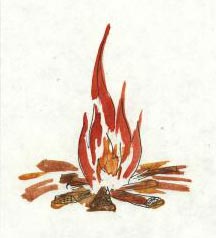                                                                     Выпуск № 5    от  06.04.2013 г.     Впервые День птиц, как массовый детский праздник, стал проводиться в Соединённых Штатах Америки в       1894 году. Чуть позже во многих странах Старого и Нового света День птиц стал проводиться, как народный      праздник. Была написана книга  – «Всеобщая защита птиц», переведена на многие языки .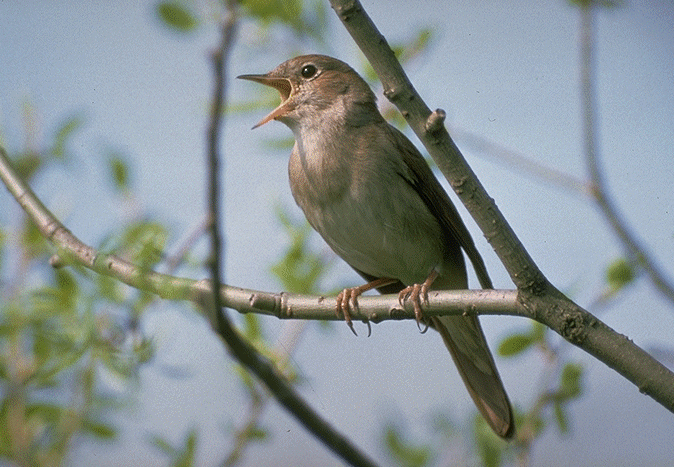           В Россию День птиц пришёл из Европы на рубеже XIX – XX вместе с идеей детских Майских союзов, одной      из целей которых была защита птиц.         В 1927 году День птиц подхватила вся Москва. Было развешено 1098 скворечников. С 1928 года этот       праздник зашагал по всей стране.Традиция развешивать специальные скворечники для привлеченияптиц имеет в России глубокие корни. Уже во второй половине XVIIIвека устройство деревянных скворечников было в России старинным обычаем.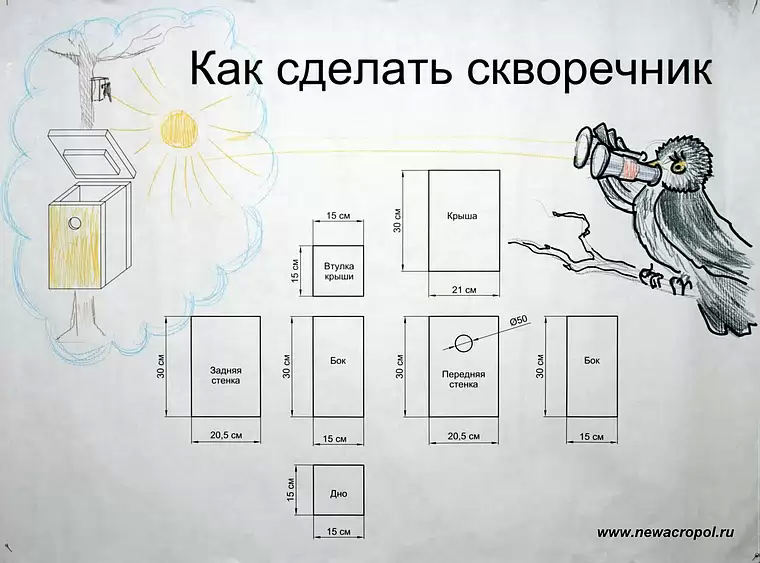 Второго апреля в школе прошел конкурс рисунков «Такие разные птицы»В конкурсе приняли активное участие ученики с первого по пятый класс.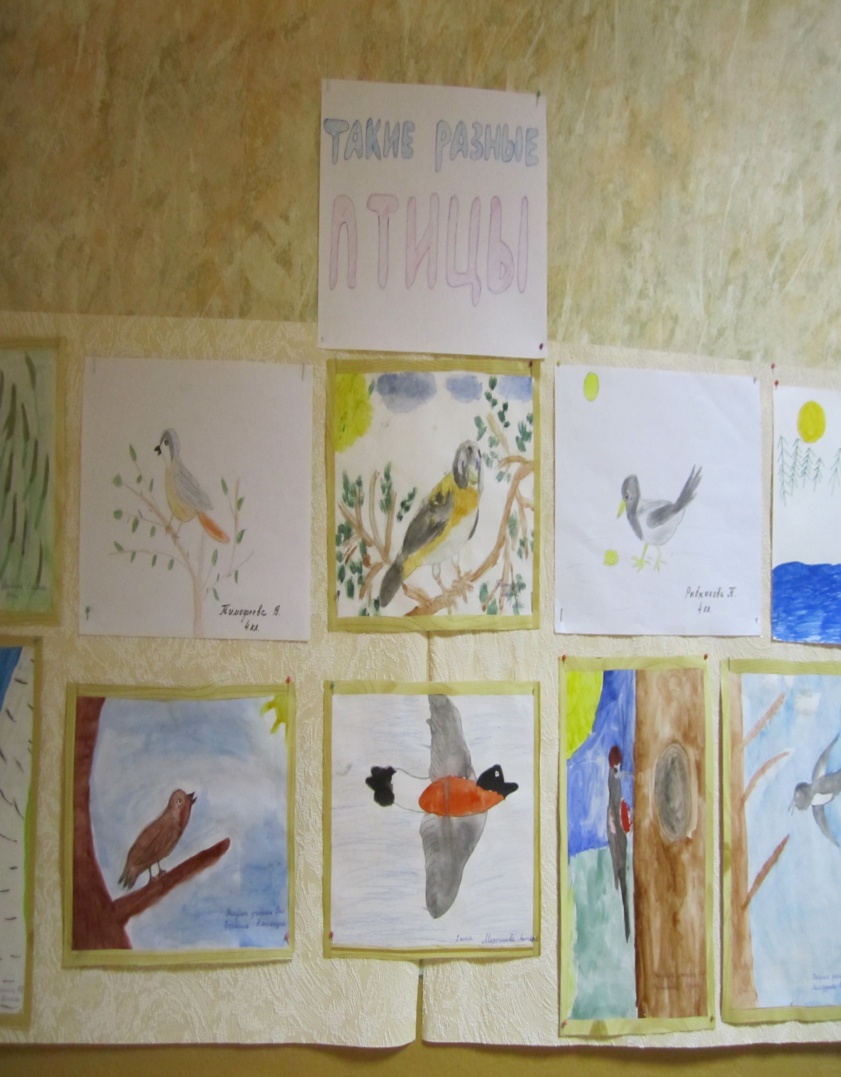 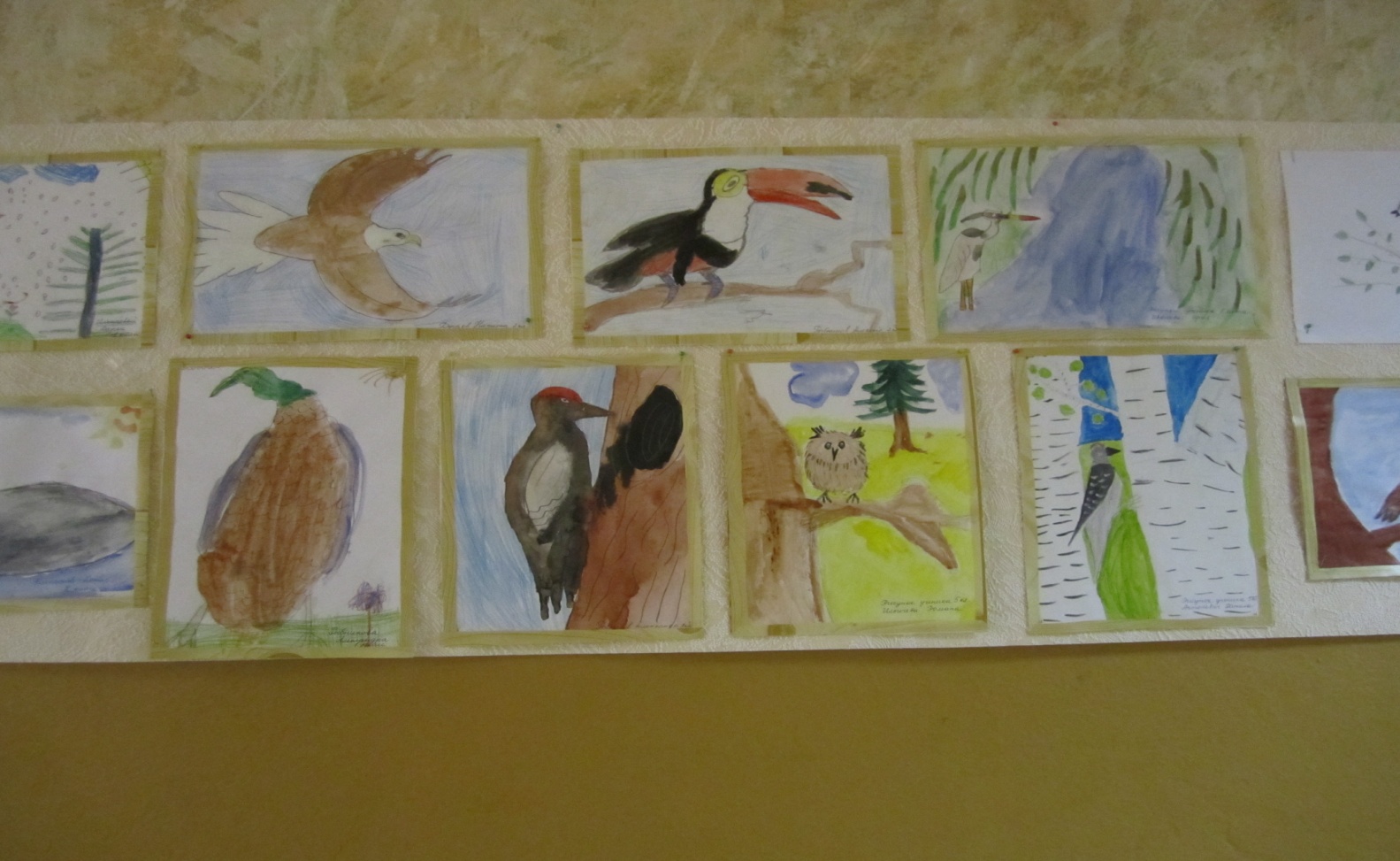 Четвёртого апреля прошла игра-викторина «Всё о птицах» для учащихся 5 –7-х классов. Дети читали стихи о весне и о птицах, отвечали на вопросы, слушали голоса птиц.  Победителем викторины стала команда «Сорока», а самым активным игроком была ученица 6-го класса, Билецкая Рита. 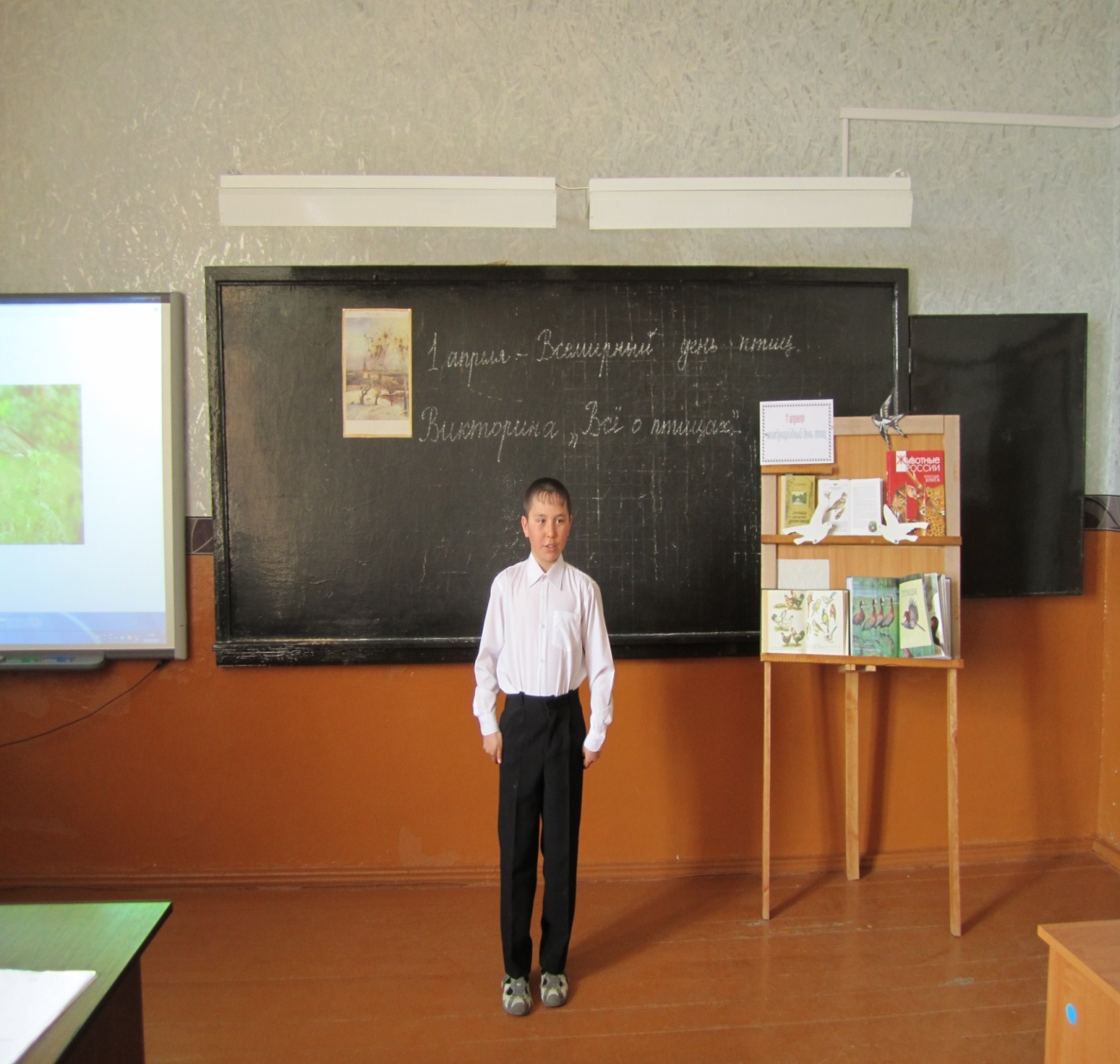     В конце игры учитель биологии, Литвин Оксана Владимировна рассказала о птицах Воронежской области, занесённых в Красную книгу.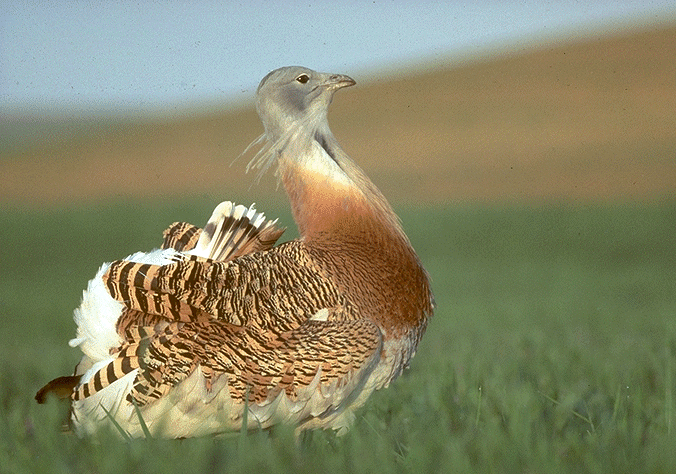 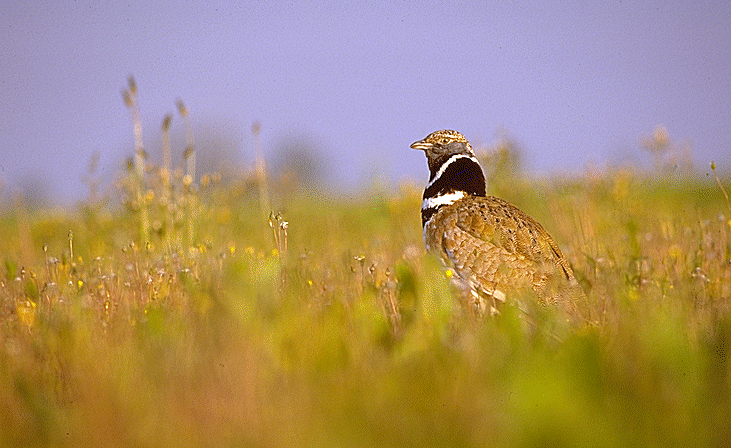 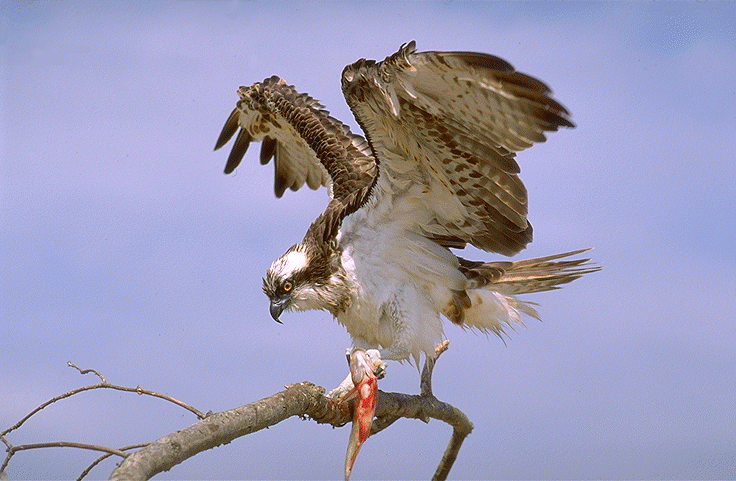 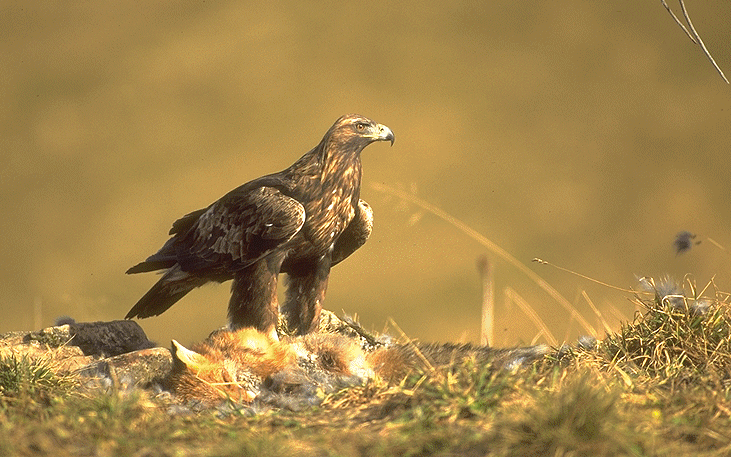 Выпуск подготовили школьная редколлегия.